Российская Федерация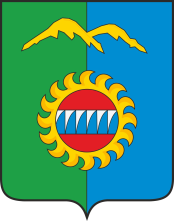 Администрация города ДивногорскаКрасноярского краяП О С Т А Н О В Л Е Н И Е "20.04.2022				        г. Дивногорск				           № 68пО внесении изменений в постановление администрации города Дивногорска от 19.01.2022 № 12п «Об утверждении Положения об оплате труда работников муниципального казенного учреждения «Управление закупками города Дивногорска»В соответствии с Трудовым кодексом Российской Федерации, Законом Красноярского края от 07.04.2022 № 3-623 «О внесении изменений в Закон края «О краевом бюджете на 2022 год и плановый период 2023 – 2024 годов» постановлением администрации города Дивногорска от 16.05.2012 № 119п «Об утверждении Положения о системах оплаты труда работников муниципальных учреждений города Дивногорска», руководствуясь статьей 43, 53 Устава муниципального образования город Дивногорск,ПОСТАНОВЛЯЮ:Внести в приложение к постановлению администрации города Дивногорска от 19.01.2022 № 12п «Об утверждении Положения об оплате труда работников муниципального казенного учреждения «Управление закупками города Дивногорска» следующие изменения: Пункты 2.2. и 2.3. изложить в следующей редакции:«2.2. Минимальные размеры окладов (должностных окладов), ставок заработной платы работников учреждения, соответствующих квалификационным уровням профессиональных квалификационных групп (далее - ПКГ), утвержденным Приказом Минздравсоцразвития Российской Федерации от 29.05.2008 № 247н «Об утверждении профессиональных квалификационных групп общеотраслевых должностей руководителей, специалистов и служащих», устанавливаются в следующих размерах:Профессиональная квалификационная группа «Общеотраслевые должности служащих третьего уровня»2.3. Минимальные размеры окладов (должностных окладов), ставок заработной платы по должностям специалистов, не включенным в ПКГ, устанавливаются в следующих размерах:».Настоящее постановление подлежит официальному опубликованию в средствах массовой информации и размещению на официальном сайте администрации города в информационно-телекоммуникационной сети «Интернет».3. Постановление вступает в силу после его официального опубликования и применяется к правоотношениям, возникшим с 1 июля 2022 года.Глава города								          С.И. ЕгоровНаименование должностиКвалификационные уровниМинимальный размер оклада (должностного оклада), рублейВедущий юрисконсульт4 квалификационный уровень6 742,00Наименование должностиМинимальный размер оклада (должностного оклада), рублейВедущий специалист6 742,00